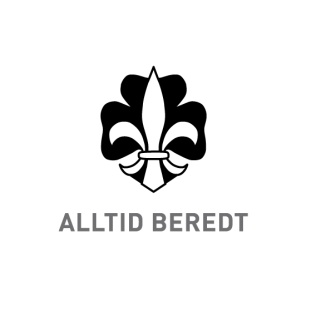 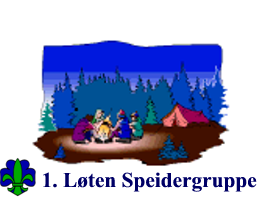 Pakkeliste vinter – sove uteSovepose og liggeunderlagSki, staver, skisko – hvis skiturVarme skoKopp, tallerken og bestikkHodelyktToalettsakerEkstra votter, lue (ett sett til å sove i)Buff/halsHansker (skihansker eller lignende til å ”jobbe” i)Sokker tykke og tynneYtterklær for vinterføre, regnbukseTykk genserTynn genser (fleece for eksempel)Ullundertøy – flere sett (ett eget sett til å sove i)Klesskift av alt (bukse, genser, undertøy)SolkremHåndkleFyrstikkerKnivGamasjerSolbriller